*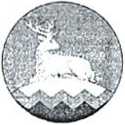 АДМИНИСТРАЦИЯ УРУС-МАРТАНОВСКОГО
МУНИЦИПАЛЬНОГО РАЙОНАХЬАЛХА-МАРТАН МУНИЦИПАЛЬНЫ К1ОШТАН
АДМИН ИСТРАЦИПОСТАНОВЛЕНИЕ21  03  2023г.		№30г. Урус-МартанОб утверждении муниципальной программы «Развитие малого и среднего
предпринимательства в Урус-Мартановском муниципальном районена 2023-2024 годы»В соответствии с Федеральным законом от 6 октября 2003 года № 131-ФЗ«Об общих принципах организации местного самоуправления в РоссийскойФедерации», Федеральным законом от 24 июля 2007 года № 209-ФЗ «О развитии малого и среднего предпринимательства в Российской Федерации», Законом Чеченской Республики от 15 декабря 2009 года N 70-РЗ «О развитии малого и среднего предпринимательства в Чеченской Республике»:Утвердить муниципальную программу «Развитие малого и среднего предпринимательства в Урус-Мартановском муниципальном районе на 2023- 2024 годы».Разместить настоящее постановление на официальном сайте администрации района.Контроль за выполнением настоящего постановления оставляю за собой.Настоящее постановление вступает в силу со дня его официального опубликования.Глава администрации 								Ш.А. КуцаевПаспорт  ПрограммыНаименованиеПрограммыПравоваяосноваПрограммыЗаказчикПрограммыРазрабогчи к 11рограммыОсновныеисполнителиПрограммыОсновная цель ПрограммыОсновная задача ПрограммыМеханизмреализацииПрограммы«Развитие малого и среднего предпринимательства в Урус-
Мартановском муниципальном районе на 2023-2024 годы»Федеральный закон от 24 июля 2007 года №209-ФЗ "О
развитии малого и среднего предпринимательства в
Российской Федерации", Закон Чеченской Республики
от 15.12.2009 №70-РЗ «О развитии малого и среднего
предпринимательства в Чеченской Республике»Администрация Урус-Мартановского муниципального
районаОтдел экономической, бюджетной, инвестиционной
политики и развития предпринимательства администрации
Урус-Мартановского муниципального районаАдминистрация Урус-Мартановского муниципального
района;организации инфраструктуры поддержки
предпринимательства (по согласованию);структурные подразделения Администрации районаОбеспечение благоприятных условий для развития малого
и среднего предпринимательства (далее - МСГ1) в Урус-
Мартановском муниципальном районе, способствующих:устойчивый рост уровня социально-экономического
развития района и благосостояния населения;формирование экономически активного среднего класса;ускорение развития малого и среднего
предпринимательства в приоритетных для района сферах
деятельности;занятость населенияРазвитие системы финансовой поддержки объектов МСП и
организаций, образующих инфраструктуру поддержки
объектов МСПМеханизм реализации Программы - это система программных мероприятий, скоординированных по срокам, объему финансирования и ответственным исполнителям, обеспечивающих достижение намеченных результатов. Реализация Программы осуществляется Администрацией Урус-Мартановского муниципального района совместно с организациями, составляющими инфраструктуру; поддержки предпринимательства, структурными подразделениями Администрации вОжидаемыеконечныерезультатыреализацииПрограммысоответствии с перечнем мероприятий Программы.Условия и порядок оказания поддержки МСП и
организациям, образующим инфраструктуру поддержки
МСП, устанавливаются нормативными правовыми актами.
Привлечение организаций, не являющихся структурными
подразделениями Администрации, осуществляется на
договорной основе. Для обеспечения мониторинга
реализации Программы в установленном порядке
подготавливает отчет о ходе ее реализации
Показатели социально-экономической эффективности:увеличение количества объектов МСП на 1000 жителей с
3.96 до 4.04 предприятий;увеличение численности занятых в секторе МСП с 495 до
505 человек (доля роста от 8,7% до 9,1% по отношению к
работающим).увеличение среднемесячной заработной платы в секторе
МСП;увеличение производства сельхозпродукции и ее
реализация объектами МП. продукции населению района и
за его пределы;показатель бюджетной эффективности-увеличение доли
налоговых поступлений от объектов МСП1. Содержание проблемы и обоснование необходимости её решенияпрограммными методамиРазвитие МСП является одним из наиболее значимых направлений деятельности органов власти всех уровней в рамках решения вопросов социально-экономического развития территорий и смягчения социальных проблем.Настоящая Программа разработана на этапе перехода от государственной политики поддержки и развития МП к государственной политике развития МСП, на основе Федерального закона от 24 июля 2007 года № 209-ФЗ «О развитии малого и среднего предпринимательства в Российской Федерации», а также в целях реализации постановления Правительства Чеченской Республики от 21 декабря 2010 года № 209 «Об утверждении Программы поддержки и развития малого и среднего предпринимательства в Чеченской Республике на 201 1 год».МСП рассматривается в настоящей Программе, с одной стороны, как специфический сектор экономики, создающий материальные блага при минимальном привлечении материальных, энергетических, природных ресурсов и максимальном использовании человеческого капитала, а с другой - как сфера самореализации и само обеспечения граждан в пределах прав, предоставленных Конституцией Российской Федерации.Малый и средний бизнес в связи с отсутствием серьезных финансовых резервов является наиболее незащищенным от внешних воздействий сектором экономики. В то же время он должен быть доступен для всех социальных слоев населения, безопасен и относительно прост при осуществлении хозяйственнойдеятельности. Достижение такой доступности требует системной государственной и муниципальной поддержки.Исходя из социальной значимости МСП муниципальная политика в отношении данного сектора экономики должна быть направлена на решение следующих задач:формирование благоприятных условий для обеспечения занятости и само занятости населения па основе личной творческой и финансовой инициативы как средства повышения материального благосостояния и возможности самореализации граждан;включение максимально широкого круга экономически активной частинаселения из различных социальных слоев общества в процесссоциально-экономических реформ на основе приобретения практического опыта в бизнесе, развития правовой культуры и этики деловых отношений;увеличение числа мелких и средних собственников недвижимого имущества среди представителей малого и среднего бизнеса за счет приватизации государственного и муниципального имущества;поиск новых сегментов рынка, развитие инфраструктуры рынка товаров и услуг на основе потенциальной способности объектов МСП гибко реагировать на изменения рыночной конъюнктуры;привлечение частных инвестиций и личных накоплений граждан в реальный сектор экономики;стимулирование инициативы и творчества граждан в научно-технической сфере черед, систему развития малых и средних инновационных предприятий, обеспечения сопровождения промышленного внедрения инновационных разработок малых и средних предприятий;увеличение налоговых поступлений в бюджеты всех уровней от малых и средних предприятий за счет роста деловой активности и обеспечения прозрачности бизнеса.В практической деятельности органов власти Урус-Мартановского муниципального района развитию МСП настоящая Программа подразумевает два основных направления: защита интересов МСП и создание общих благоприятных условий для его развития.В настоящее время в районе слаживаются благоприятные за последние годы условия для улучшения работы по развитию МСП, что открывает возможность формирования долгосрочной стратегии развития района, а также МСП как одного из ключевых компонентов ускоренного и устойчивого социально-экономического развития территории в целом.Система комплексной поддержки МСП должна включать следующие обязательные элементы:необходимую нормативно-правовую базу, в том числе программу развития МСП;развитую инфраструктуру поддержки МСП, обеспечивающую научно- методическое, информационное, образовательное и консультационное сопровождение начинающих и действующих предпринимателей;обеспечение предпринимателям доступа к материальным и финансовым ресурсам, необходимым для создания и развития бизнеса;содействие в расширении рынков сбыта производимых товаров и услуг;надежную защиту прав и законных интересов предпринимателей;взаимодействие между бизнесом в лице объединений предпринимателей и властью;благоприятное отношение общества к предпринимательской деятельности.Опыт реализации подобного рода программ поддержки и развития малого предпринимательства в различных городах Российской Федерации показывает, что остаточный принцип бюджетного финансирования развития сферы МСП пагубно сказывается как на самом развитии МСП, так и на авторитете власти.Объекты MCI I или их работники - полноценные участники формирования тех или иных бюджетных доходов. Чем этих участников больше, чем они эффективнее ведут предпринимательскую деятельность, тем стабильнее и более предсказуема бюджетная ситуация. Это обстоятельство должно являться определяющим для власти в определении политики развития МСП в части бюджетной поддержки настоящей Программы. В конечном итоге необходимо перейти к нормативному финансированию развития сферы МСП. Только в этом случае достигается непрерывность, комплексность и целостность в достижении целей и решении задач, в реализации долгосрочной политики развития района в целом и МСП в частности.Администрация района последовательно стремится к комплексным системам развития экономики Урус-Мартановского муниципального района и предпринимательства. 11астояшая 11рограмма - часть этих усилий.Программно-целевой подход, используемый в настоящей Программе, предполагает развитие сферы МСП на основе точно выбранных приоритетов, ориентированных на получение максимального эффекта при имеющихся ограниченных ресурсах. В этой связи приоритетные направления поддержки малого и среднего бизнеса определялись исходя из сложившейся социально- экономической ситуации на территории района, бюджетных и внебюджетных финансовых возможностей, достигнутых результатов и с учетом основных приоритетов социально-экономического развития.Ситуацию, характеризующую развитие малого предпринимательства в районе на 01.01.2023 года, можно оценить по показателям, представленным в ни же п р и ве де н н о й таблице.Настоящая 11рограмма преследует, прежде всего, качественные изменения условий для развития бизнеса, поиск и внедрение новых форм и подходов в развитии МСП.В Урус-Мартановском муниципальном районе существует ряд причин и факторов, сдерживающих развитие экономики, среди которых необходимо отметить:недостаточные меры государственной и муниципальной финансовой поддержки;нестабильность и декларативность законодательной базы, регулирующей деятельность данной сферы;фактическая незащищенность предпринимателя от многочисленных контролирующих организаций (органы внутренних дел, органы Федеральной налоговой службы, органы Федеральной службы по надзору в сфере защиты потребителей и благополучия человека, органы Федеральной противопожарной службы и др.);нехватка квалифицированных кадров;низкое качество предпринимательской среды (у предпринимателей недостаточно навыков ведения бизнеса, опыта управления);нехватка оборотных средств на развитие бизнеса и ограниченный доступ к кредитным ресурсам из-за жестких требований банков и высокой стоимости кредитов;рост тарифов на услуги естественных монополий;недостаточное количество деловой информации по вопросам веденияпредпринимательской деятельности, низкий уровень юридических, экономических знаний предпринимателей,	необходимых для болееэффективного развития бизнеса;недостаточность у начинающих предпринимателей необходимых материальных и финансовых ресурсов для организации и развития собственного дела.Одним из препятствий в оказании действенной поддержки малым и средним предприятиям является недостаточное внимание к развитию и поддержке организаций	инфраструктуры,	призванных	обеспечиватьминимизацию проблем развития новых и действующих бизнесов.Успешное развитие малого и среднего бизнеса в значительной степени зависит от обеспеченности предпринимателей финансовыми ресурсами как долгосрочного, так и краткосрочного характера. Здесь на первое место по востребованности мер поддержки для МСП выступает возможность получения гранта для начала ведения предпринимательской деятельности. Особенно остро нуждаются в этом начинающие предприниматели.Основным источником финансирования текущей деятельности предприятий и средствами на развитие по-прежнему остаются личные сбережения предпринимателей. Привлечение заемных и кредитных ресурсов остается для предпринимателей достаточно проблематичным, в основном, по причине отсутствия положительной кредитной истории и гарантийной поддержки.Необходимость разработки настоящей Программы и решения задач по развитию предпринимательства программно-целевым методом обусловленарядом объективных факторов:масштабностью, сложностью и многообразием проблем МСП и необходимостью их интеграции с целью разработки и осуществления комплекса программных мероприятий, взаимоувязанных по конкретным целям, ресурсам, срокам реализации и исполнителям;потребностью в координации усилий органов власти различных уровней и негосударственных организаций, в том числе общественных объединений предпринимателей, для решения проблем предпринимателей;имеющимся положительным опытом реализации муниципальных целевых программ поддержки и развития малого предпринимательства в различных городах Российской Федерации.2. Основные цели и задачи Программы, целевые показателиОсновной целью настоящей Программы является улучшение условий для развития MCI 1 в Урус-Мартановском районе, способствующих:устойчивому росту уровня социально-экономического развития Урус- Мартановского района и благосостояния населения;формированию экономически активного среднего класса;ускорению развития МСП в приоритетных для Урус-Мартановского района сферах деятельности;занятости населения.Основными задачами настоящей Программы являются:развитие системы финансовой поддержки объектов МСП, содействие повышению финансовой культуры предпринимательства;развитие системы подготовки, переподготовки и повышения квалификации кадров для МСП, содействие повышению уровня квалификации руководящего и кадрового состава МСП;совершенствование системы получения МСГ1 организационной, методической, консультационной и информационной поддержки по широкому спектру вопросов ведения бизнеса с использованиеминформационно-коммуникационных технологий;обеспечение взаимодействия бизнеса и власти на всех уровнях, привлечение широких кругов предпринимателей к решению вопросов социально-экономического развития Урус-Мартановского района;содействие дальнейшему укреплению социального статуса, повышению имиджа предпринимательства посредством формирования положительного общественного мнения.Важнейшими целевыми показателями, отражающими характер развития МСП на территории района, являются:количество МСП от 2.92 до 4 на 1000 жителей;увеличение занятых в сфере МСП от 1500 до 2030 человек.уровень среднемесячной заработной платы в сфере МСП от 11000 руб.;увеличение относительного объема собственных и привлечённых средств, вложенных МСП в экономику Урус-Мартановского района;3. Перечень программных мероприятийСистема программных мероприятий предусматривает два раздела:организация и проведение обучающих курсов, семинаров для кадрового состава субъектов малого и среднего предпринимательства, организаций, образующих инфраструктуру их поддержки, безработных, учащихся общеобразовательных учреждений города;организация выставочно-ярмарочных мероприятий.Обоснование ресурсного обеспечения ПрограммыНастоящая Программа включает в себя 2 программных мероприятия. Программа обеспечивается за счет средств местного бюджета. Планируется привлечение средств из регионального и федерального бюджетов.В целом на реализацию настоящей Программы планируется финансирование в размере 0.1 млн. рублей.Структура распределения средств по мероприятиям в разрезе разделов Перечня программных мероприятий настоящей Программы представлена в   ниже приведенной таблице.Ресурсное обеспечение ПрограммыСоциально-экономические последствии реализации ПрограммыВ рамках реализации настоящей Программы предполагается создать условия для обеспечения стабильной занятости населения в секторе малого и среднего бизнеса с увеличением числа объектов МСП и увеличения налоговых поступлений от них в бюджет района. Эффективность реализации настоящей Программы зависит от уровня финансирования ее мероприятий и их выполнения.Механизм реализации ПрограммыМеханизм реализации настоящей Программы - это система программных мероприятий, скоординированных по срокам, объему финансирования и ответственным исполнителям, обеспечивающих достижение намеченных результатов.Структура программных мероприятий, которые	обеспечиваюткомплексный подход к достижению поставленных целей и решению задач всеми исполнителями настоящей Программы, представлена двумя разделами.Реализация настоящей Программы осуществляется посредством взаимодействия Администрации, её структурных подразделений. Совета депутатов района, общественных организаций, предпринимателей и организаций инфраструктуры, специализирующихся на вопросах поддержки развития МСП. Привлечение организаций, не являющихся структурными подразделениями Урус-Мартановского муниципального района, при реализации мероприятий настоящей Программы осуществляется на договорной основе.Условия и порядок оказания поддержки МСП и организациям, образующим инфраструктуру поддержки МСП, устанавливаются нормативными правовыми актами.Администрация Урус-Мартановского муниципального района имеет право вносить изменения в сроки реализации и объемы финансирования настоящей Программы.Для обеспечения мониторинга и анализа реализации настоящей Программы отдел экономического развития и торговли и инвестиционной политики предоставляет Главе Администрации района информацию о ходе выполнения и финансирования программных мероприятий отчет по итогам социально-экономического развития Урус-Мартановского муниципального района.Настоящая Программа считается выполненной и финансирование ее прекращается после выполнения программных мероприятий в полном объеме.Оценка социально-экономической эффективности ПрограммыВ результате реализации мероприятий Программы прогнозируется достижение следующих показателей развития	малого	и среднегопредпринимательства:Обучение из числа кадрового	состава	малого	и среднегопредпринимательства, организаций, образующих инфраструктуру поддержки предпринимательства и малого бизнеса, безработных, учащихся общеобразовательных учреждений района - увеличение доли занятых в секторе МСП к численности работающих до 20 человек;Организация выставочно-ярмарочных мероприятий с участием более 30 представителей MCI I.Успешная реализация Программы позволит добиться положительной тенденции в создании благоприятных условий для развития предпринимательства в районе, в том числе:увеличить количество субъектов малого и среднего предпринимательства;развития самозанятости населения и сокращение безработицы, снижение социальной напряженности;создать конкурентную предпринимательскую среду;насыщения потребительского рынка качественными товарами и услугами, обеспечение конкурентоспособности продукции местных предприятий;увеличить долю уплаченных налогов субъектами малого и среднего бизнеса в бюджеты всех уровней;повыси ть имидж предпринимательской деятельности.План мероприятий на 2023-2024 года№п/пНаименование показателяКоличество1.Количество предприятий малого бизнеса,2512Количество КФХ:433.Количество индивидуальных предпринимателей,1 1544.Среднесписочная численность работников, занятых на малых предприятиях11325.Средняя заработная плата работников, занятых па малых предприятиях, руб.8000Нам м е н о в а н и с раздел аЧ *Ресурсное обеспечение (млн. руб.)Ресурсное обеспечение (млн. руб.)Ресурсное обеспечение (млн. руб.)Ресурсное обеспечение (млн. руб.)Нам м е н о в а н и с раздел аЧ *Всегов гон числе по источнику финансированияв гон числе по источнику финансированияв гон числе по источнику финансированияНам м е н о в а н и с раздел аЧ *Всегомес'1 н ый бюджетрегиональныйбюджетфедеральныйбюджет123451. Организация и проведение обучающих курсов, семинаров для руководящего кадрового состава субъектов малого и среднего предпринимательства, организаций, образующих инфраструктуру их поддержки, безработных, учащихся обще образовательных учреждений города, субъектов применяющих специальный налоговый режим «Налог на профессиональный доход» (самозанятые).0,250,25002. Приобретение выставочных стендов, для организации выставочно-ярмарочных мероприятий0.250,2500Итого:0,50,500№и/пНаименование мероприн1 ниСрокИС1Ю.1НсиняИсполнительОбъем финансирования, млн.руб.Объем финансирования, млн.руб.Объем финансирования, млн.руб.Объем финансирования, млн.руб.№и/пНаименование мероприн1 ниСрокИС1Ю.1НсиняИсполнительвсегоMeci ный бюджетРегионаЛЫ1ЫЙбюджетФедераЛЫ1ЫЙбюджег1. Финансовая поддержка объектов малого и среднего предпринимательства1. Финансовая поддержка объектов малого и среднего предпринимательства1. Финансовая поддержка объектов малого и среднего предпринимательства1. Финансовая поддержка объектов малого и среднего предпринимательства1. Финансовая поддержка объектов малого и среднего предпринимательства1. Финансовая поддержка объектов малого и среднего предпринимательства1. Финансовая поддержка объектов малого и среднего предпринимательства1. Финансовая поддержка объектов малого и среднего предпринимательства1.1% *Предоставление грантов объектам MCI I2023-2024годыАдминистрацияУрус-Мартановскогомуниципальногорайона00001.2Информационнаяподдержка.организациявыставочноярмарочныхмероприятий2023-2024годыАдминистрацияУрус-Мартановскогомуниципальногорайона0.250.25001.3Организация и проведение обучающи х курсе в. семинаров для руководящего, кадрового состава субъектов малого и среднегопредприниматедьств а. организаций образующих инфраструктуру их поддержки, безработных, учащихся обще образовательн ы\2023-2024годыLАдминистрацияУрус-Мартановского муниципального района0.250.2500учреж;it' ими i орода,субъектовприменяющихспециальныйналоговый режим«Налог напро ф ес с и о н a; i ь н ы йдоход»(самозанятые).	12. Информационная поддержка, организационно-методическое и кадровое обеспечение развития малого и среднего предпринимательства2. Информационная поддержка, организационно-методическое и кадровое обеспечение развития малого и среднего предпринимательства2. Информационная поддержка, организационно-методическое и кадровое обеспечение развития малого и среднего предпринимательства2. Информационная поддержка, организационно-методическое и кадровое обеспечение развития малого и среднего предпринимательства2. Информационная поддержка, организационно-методическое и кадровое обеспечение развития малого и среднего предпринимательства2. Информационная поддержка, организационно-методическое и кадровое обеспечение развития малого и среднего предпринимательства2. Информационная поддержка, организационно-методическое и кадровое обеспечение развития малого и среднего предпринимательства2. Информационная поддержка, организационно-методическое и кадровое обеспечение развития малого и среднего предпринимательства2.1Разработка и реализация предложений по со верше нет во ван и ю нормативно- правовой базы, направленных на защиту прав и законных интересов объектов VIC'11. па основе анализа общественных мнений2023- 2024 1 ОдыАдминистрацияУрус-Мартановскогомуниципальногорайона----2.2Анализ деятельности контролирующих органов и выработка предложений но исключению административных барьеров на пути развития МСГ12023-2024годыАдминистрацияУрус-Мартановскогомуниципальногорайона----2.3Ведение реестра, организация сбора статистических данных о деятельноеiи объектов MCI 1202.3-2024годытеррцториальны й орган Федеральной службы1 осударственной статистики но Чеченской Республике(по согласованию)---2.4Организация один раз в квартал но инициативе предпринимагельского актива публичной встречипредпринимателей с ГлавойАдминистрации Урус-Мартановского муниципального района2023-2024годы]		АдминистрацияУрус-Мартановского мун иципалыюго района---